Antragschrift für die 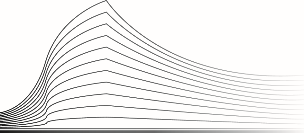 Beschwerde gegen eine Verweigerung der Aufhebung der Stilllegung eines FahrzeugsArtikel 58bis § 3/1 des Gesetzes über die StraßenverkehrspolizeiIhre Daten:Die klagende Partei hat am ……………………………………………. (Datum) beim Prokurator des Königs einen Antrag zur Aufhebung der Stilllegung ihres Fahrzeuges eingereicht. Der Prokurator des Königs hat den Antrag zur Aufhebung der Stilllegung durch Beschluss vom ………………………………………….. (Datum) abgelehnt.Begründen Sie*, warum Sie Beschwerde einlegen:* Unterbreiten Sie die Begründung in der Sprache des Gerichts. Falls Sie sich in einer anderen Sprache ausdrücken, ist Ihre Antragschrift null und nichtig.……………………………………………………………………………………………………………………………………………………………………………………………………………………………………………………………………………………………………………………………………………………………………………………………………………………………………………………………………………………………………………………………………………………………………………………………………………………………………………………………………………………………………………………………………………………………………………………………………………………………………………………………………………………………………………………………Unterzeichnen Sie diese Antragschrift und reichen Sie sie bei der Kanzlei des Polizeigerichts ein:Es gibt drei Möglichkeiten Beschwerde einzulegen:indem Sie diese Antragschrift persönlich bei der Kanzlei des Polizeigerichts hinterlegen;indem Sie diese Antragschrift per Einschreiben an die Kanzlei des Polizeigerichts senden;indem Sie diese Antragschrift per E-Mail an die Kanzlei des Polizeigerichts schicken.Sollte dem Antrag der klagenden Partei nicht stattgegeben werden, kann sie zur Zahlung der Gerichtskosten verurteilt werden.Datum: …………………………………………….				Unterschrift: Aktenzeichen: ………………………………………………………………………………………………………………………………………………………Protokollnummer: ……………………………………………………………………………………………………………………………………………….Angaben zum Fahrzeug: ……………...............................................................................................................................Datum und Ort der Stilllegung: am ……………………………………………. in …………………………………………………………………….. Natürliche PersonName: ………………............................................................Vorname: ........................................................................Nationalregisternummer: …….........................................Geburtsdatum: . ………………………………………………………….E-Mail-Adresse: …………………………………………………………..Wohnsitz: …………………………………………….…………………………………………………………………………………………………………………………….……………………………………………………………………………………. Juristische PersonName: ……………………………….………………….…………………….Rechtsform: …….…….……..…………………………………..…..……Unternehmensnummer: ……………………………………………..E-Mail-Adresse: …………………………………………………………..Adresse des Sitzes: ……………………………………………………..……………………………..…………………………………………………………………………………….…………………………………………………………………………………….Vertreten durch: ….…………….…………..…………………………..in der Eigenschaft als: …….…….………..…………………………..   …………………………………………………………………………………….HAFTUNGSAUSSCHLUSSDas Gericht bietet über ihre Webseite nur Informationen an. Dieses Formular soll Ihnen im Gerichtsverfahren weiterhelfen. Wer es ausfüllt und benutzt, macht das aber auf eigene Verantwortung. Der Richter und die Kanzlei dürfen keine juristische Beratung leisten. Wir raten Ihnen, im geringsten Zweifel, eine fachkundige Person, wie zum Beispiel einen Anwalt, zu Rate zu ziehen. Für kostenlose juristische Beratung erster Linie können Sie sich an eine Kommission für juristischen Beistand (KjB) wenden.